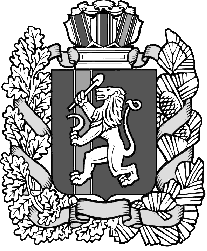 КРАСНОЯРСКИЙ КРАЙ ИЛАНСКИЙ РАЙОН          АДМИНИСТРАЦИЯ КАРАПСЕЛЬСКОГО СЕЛЬСОВЕТАПОСТАНОВЛЕНИЕ10.12.2019                                             с.Карапсель                                 № 68-пОб утверждении муниципальной программы  «Организация благоустройства на территории Карапсельского сельсовета Иланского района и обеспечение мер безопасного проживания населения в границах поселения »	В соответствии с Федеральным законом Российской Федерации №131-ФЗ от 06.10.2003г «Об общих принципах организации местного самоуправления в Российской Федерации», ст.8.19,33 Устава Карапсельского сельсовета Иланского района Красноярского края         ПОСТАНОВЛЯЮ:Утвердить муниципальную программу «Организация благоустройства на территории Карапсельского сельсовета Иланского района и обеспечение мер безопасного проживания населения в границах поселения»:2. Контроль за исполнением настоящего постановления оставляю за собой.3. Настоящее постановление вступает в силу со дня его официального опубликования в газете «Карапсельский вестник» и размещения на официальном сайте администрации Карапсельского  сельсовета Иланского района Красноярского края.Глава сельсовета                                                       И.В. БукатичПриложение                                                            к Постановлению администрации Карапсельского сельсовета от 10.12.2019 № 68-п ПАСПОРТмуниципальной программы «Организация благоустройства на территории Карапсельского сельсовета Иланского района и обеспечение мер безопасного проживания населения в границах поселения» Характеристика текущего года состояния благоустройства на территории поселения и необходимости  принятия программы.	Федеральным законом от 06.10.2003г. №131-ФЗ «Об общих принципах организации местного самоуправления в Российской Федерации» закреплены вопросы  местного значения поселения, большинство из которых направлены  на создание для населения  безопасной и комфортной среды проживания, а это  в первую очередь связано  с благоустройством территории  наших населенных пунктов. На территории  нашего поселения их 5. Все они разбросаны и удалены друг от друга. И хотя в последние годы проводилась  целенаправленная работа по благоустройству территории поселения, в том числе и за счет выигранных краевых грантов «Жители -  за чистоту и благоустройство», осталось еще много нерешенных вопросов, которые требуют финансового вливания.1.Актуальные проблемы1). Неудовлетворительное состояние внутрипоселенческих дорог (18,281 км), из числа которых капитально отремонтировано 1,085 м.2). Наружное освещение восстановлено во всех 5 населенных пунктах, но согласно современным требованиям необходима замена старых светильников на энергосберегающее лампы.3). Отсутствие и надлежащее состояние  водопроводных труб, канав, кюветов.4). Наличие в населенных пунктах бесхозных домов, хозпостроек, зарастающих бурьяном и представляющих угрозу для населенных пунктов в плане пожаров и отсутствие  денежных средств  для их сноса.5). Недостаточное количество  зон отдыха и детских площадок, отсутствие  для них нужного оборудования.6). Проведение в неполном объеме  и не каждый год опашки своих населенных пунктов для защиты от лесных пожаров из-за отсутствия финансовых средств в бюджете сельсовета. 7). Отсутствие тротуаров и пешеходных переходов для безопасного передвижения населения.2. Цели и задачи программы Целью программы  является создание благоприятных и безопасных условий  для проживания населения на территории Карапсельского сельсовета.Задачи программыДля достижения  цели программы  необходимо  создание системы  работы по благоустройству  и в решении этих вопросов в каждом  населенном пункте поселения в комплекте. Решение этой задачи поможет решить  другие задачи программы:1. повысить качество содержания внутрипоселенческих дорог и своевременно их ремонтировать;2. улучшить экологическую  ситуацию за счет введения новой системы организации сбора и вывоза   бытовых отходов и мусора;3. выполнять ежегодные  мероприятия по обеспечению мер пожарной безопасности и предупреждению чрезвычайных ситуаций.4. совершенствование организации движения транспорта и пешеходов в населенных пунктах сельсовета, предупреждение опасного поведения участников дорожного движения.Целевыми индикаторами программы являются:- увеличение  количества (км)  дорог, отвечающим требованиям;- сокращение количества  ветхих бесхозных домов и усадеб;- обеспечение транспортировки бытовых отходов и мусора  центральной усадьбе (с. Карапсель) и всего  населения на 30%;- увеличение количества обустроенных мест отдыха  и увеличение количества усадеб образцового содержания;- отсутствие пожаров на территории поселения и вокруг населенных пунктов;- отсутствие ДТП на территории поселений;-обеспечение благоустройства и капитального ремонта  природных источников водоснабжения, прокладка нового водопровода.3. Механизм реализации программыПрограмма включает в себя следующие  основные мероприятия:1) ежегодное участие в краевой программе «модернизация улично-дорожной сети», осуществление  за счет него капитального ремонта дорог, осуществление текущего содержания внутрипоселковых дорог;2) ежегодное проведение двухмесячника по благоустройству на территории поселения, привлечение к участию все население;3) нарезка водопроводных канав  и кюветов, текущее содержание  водопропускных труб;4) содержание  автобусных  остановок;5) ежегодный снос ветхих бесхозных зданий;6) обеспечение участия  в краевой программе «Жители за чистоту и благоустройство» и создание за счет выигранных средств новых зон отдыха, детских и спортивных площадок, проведение уличного светодиодного освещения;7) проведение ежегодного конкурса на территории поселения на лучшую усадьбу;8) ежегодная опашка всех населенных пунктов;9) модернизация и ремонт уличного освещения;10) обустройство тротуаров и пешеходных переходов;11) установка и замена пришедших в негодность дорожных знаков;4. Организация управления программой и контроль за ходом выполненияТекущее управление программой осуществляет  администрация сельсовета, она же несет ответственность за её реализацию, достижение  конечного результата и эффективное использование финансовых средств, выделяемых  из бюджета сельсовета на её выполнение.Контроль за целевым и эффективным расходованием средств, предусмотренных  на реализацию программы, осуществляет бухгалтерия администрации сельсовета. Глава сельсовета 2 раза в год отчитывается перед депутатами сельского Совета.5. Оценка социально-экономической эффективности от реализации программыРеализация программы  позволит достичь следующих результатов:1. улучшить качество внутрипоселковых дорог;2. увеличить количество благоустроенных территорий (зон отдыха, детских площадок) во все населенных пунктах сельсовета(на 4 штуки)3. сократить долю ветхих бесхозных домов (до 8 штук)6.Обоснование финансовых затратМероприятия программы  предусматривают их реализацию  за счет средств бюджета сельсовета. Объем финансирования программы всего составляет 2680,1  тыс. рублей, в том числе по годам:2020г.  757,8 тыс. руб.;2021г.  961,0 тыс. руб.;2022г.  961,3 тыс. руб.;Мероприятия программы 2020 г.Мероприятия программы 2021 г.Мероприятия программы 2022 г.Наименование муниципальной программыМуниципальная Программа Карапсельского сельсовета«Организация благоустройства на территории Карапсельского сельсовета Иланского района и обеспечение мер безопасного проживания населения в  границах поселения»Основание для разработки программыПостановление администрации Карапсельского сельсовета     № 69-п от 09.10.2013г   «Об утверждении порядка принятия решений о разработке муниципальных Программ Карапсельского сельсовета Иланского района, их формировании и реализации», Постановление администрации Карапсельского сельсовета  от 15.10.2013  № 71-п «Об утверждении перечня муниципальных программ Карапсельского сельсовета Иланского района», Федеральный закон от 10.12.1995г. №196-ФЗ «О безопасности дорожного движения», Указ президента РФ от 22.09.2006 г. №1024 «О первоочередных мерах по обеспечению безопасности дорожного движения»  Ответственный исполнитель  муниципальной программыАдминистрация Карапсельского сельсовета Иланского района Красноярского краяЦель программыСоздание благоприятных и безопасных условий для жизни населения на территории муниципального образования  Карапсельский сельсовет Иланского района Красноярского краяЗадачи программы1. Повышение качества содержания внутрипоселенческих дорог и своевременное проведение  ремонта.2. Улучшение экологической ситуации на территории поселения за счет введения новой  системы организации сбора и вызова бытовых отходов и мусора.3. Выполнение мероприятий по  обеспечению первичных мер пожарной безопасности и предупреждению чрезвычайных ситуаций на территории поселения.4. Совершенствование организации движения транспорта и пешеходов в населенных пунктах сельсовета, предупреждение опасного поведения участников дорожного движения.  5.Капитальный ремонт водонапорной башни в д.Степаново.6.Обеспечение мер противопожарной безопасности.Этапы и сроки реализации программы2020-2022 годы1 этап -  2020 г.;2 этап – 2021 г.;3 этап – 2022 г.Ресурсное обеспечениеОбъем финансирования программы на 2020-2020 годы составляет 2680,1 тыс. рублей, в том числе по годам:2020г.-757,8 тыс. руб.;2021г.-961,0 тыс. руб.;2022г.-961,3 тыс. руб.;В том числе за счет финансирования из краевых средств на выполнение государственных полномочий по созданию и обеспечению деятельности административных комиссий 6,6 тыс. руб;На обеспечение мер пожарной безопасности 95,8 тыс. руб.Целевые показатели и индикаторы программы1. Увеличение количества (550 м.) внутрипоселенческих дорог, отвечающим требованиям.2. Увеличение количества благоустроительных мест отдыха в населенных пунктах сельсовета (на 4 места) 3. Увеличение количества усадеб образцового содержания (на 15 усадеб)4. Обеспечение транспортировки бытовых отходов и мусора на центральной усадьбе сельсовета (с. Карапсель) у всего населения (на 30% от количества проживающих).5. Недопущение  пожаров вокруг населенных пунктов, за счет разъяснительной пропагандисткой работы с населением.  6. Соблюдение требований градостроительного законодательства и обеспечения устойчивого развития территорий поселений (отсутствие самовольной застройки).7. Соблюдение правильности расхода бюджетных средств (отсутствие нецелевого расходования средств бюджета).8. Уменьшение административных правонарушений среди населения поселений (на 10%) . 9. Осуществление контроля за целевым использованием земель (100%)10. Отсутствие ДТП на территории поселений.11.Содержание и обслуживание объектов жилищно- коммунального хозяйства – капитальный ремонт водонапорной башни, водопроводных сетей Виды работЗатраты(суммы тыс. руб.)1. Содержание дорог: зимняя  очистка, летнее грейдерование,  отсыпка ул. Толасова  д. Милехино12,02. Капитальный ремонт ул. Молодежная и 40 лет Победы  с. Карапсель1660,03. Ревизирование уличного освещения в д. Красный Хлебороб4. Оплата уличного освещения5. Содержание остановок в с. Карапсель и д. Степаново6. Проведение весенних субботников7. Уборка кладбищ8. Снос бесхозных домов в д. Степаново9. Устройство водопроводных канав, кюветов в с. Карапсель, ул. Молодежная и Трактовая10. Опашка населенных пунктов д. Ловать и д. Степаново11. Оборудование детской спортивной площадки в д. Ловать малыми архитектурными формами12. Осуществление градостроительной деятельности в поселениях13. Обеспечение деятельности административной комиссии6,614. Утилизация бытовых отходов15. Осуществление муниципального земельного контроля за использование земель сельского поселения16. Обеспечение надзора за исполнением бюджета поселения17. Установка, замена знаков дорожного движения75,018. Установка 2-х «лежачих полицейских», светофора, ограждений 148,419. Капитальный ремонт ограждений на стадионе20. Обеспечение первичных мер пожарной безопасности 95,8Виды работЗатраты(суммы тыс. руб.)1. Содержание дорог: зимняя  очистка, летнее грейдерование,  отсыпка ул. Трактовая  д. Ловать12,02. Капитальный ремонт ул. Трактовая и Интернациональная  с. Карапсель281,43. Ревизирование уличного освещения 4. Оплата уличного освещения5. Содержание остановок в с. Карапсель и д. Степаново6. Проведение весенних субботников7. Уборка кладбищ8. Снос бесхозных домов в д. Степаново9. Устройство водопроводных канав, кюветов в с. Карапсель, ул. Молодежная и Трактовая10. Опашка населенных пунктов д. Милехино и д. Красный Хлебороб11. Оборудование детской спортивной площадки с малыми архитектурными формами д. Милехино12. Осуществление градостроительной деятельности в поселениях13. Обеспечение деятельности административной комиссии14. Утилизация бытовых отходов15. Осуществление муниципального земельного контроля за использование земель сельского поселения16. Обеспечение надзора за исполнением бюджета поселенияВиды работЗатраты(суммы тыс. руб.)1. Содержание дорог: зимняя  очистка, летнее грейдерование,  отсыпка ул. Трактовая  д. Степаново12,02. Капитальный ремонт ул. Гагарина с. Карапсель290,93. Ревизирование уличного освещения 4. Оплата уличного освещения5. Содержание остановок в с. Карапсель и д. Степаново6. Проведение весенних субботников7. Уборка кладбищ8. Снос бесхозных домов 9. Устройство водопроводных канав, кюветов 10. Опашка населенных пунктов 11. Оборудование детской спортивной площадки 12. Осуществление градостроительной деятельности в поселениях13. Обеспечение деятельности административной комиссии14. Утилизация бытовых отходов15. Осуществление муниципального земельного контроля за использование земель сельского поселения16. Обеспечение надзора за исполнением бюджета поселения20. Обеспечение первичных мер пожарной безопасности 